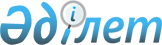 О внесении изменения в постановление Правительства Республики Казахстан от 18 сентября 1998 года № 924Постановление Правительства Республики Казахстан от 31 декабря 1998 года № 1395

      В соответствии со статьей 18 Закона Республики Казахстан от 9 апреля 1993 года "Об обороне и Вооруженных силах Республики Казахстан" Z931500_ (Ведомости Верховного Совета Республики Казахстан, 1993 г., № 8, ст. 202) Правительство Республики Казахстан постановляет: 

      1. Внести в постановление Правительства Республики Казахстан от 18 сентября 1998 года № 924 P980924_ "Об утверждении перечня программ и подпрограмм Министерства обороны Республики Казахстан для разработки Государственного бюджета на 1999 год" следующее изменение: 

      в приложении 2 к указанному постановлению:      в строке, порядковый номер 2, в графе "наименование" слова "Проведение призыва" заменить словами "Обеспечение мероприятий по осуществлению всеобщей воинской обязанности".      2. Настоящее постановление вступает в силу со дня подписания. Премьер-МинистрРеспублики Казахстан(Корректор:  И.СкляроваСпециалист: Э.Жакупова)     
					© 2012. РГП на ПХВ «Институт законодательства и правовой информации Республики Казахстан» Министерства юстиции Республики Казахстан
				